National Academy of Sciences of Ukraine (NASU)
Frantsevich Ukrainian Materials Research Society
Frantsevich Institute for Problems of Materials Science of NASU
national Technical University of Ukraine
“Igor Sikorsky Kyiv Polytechnic Institute”6-th INTERNATIONAL CONFERENCEHighMatTechSecond AnnouncementOctober 28 - 30, 2019Kyiv, UkraineORGANIZING COMMITTEERagulya A. – Chairman, prof., UkraineBilan I. – Scientific Secretary, dr., UkraineMEMBERS OF SCIENTIFIC COMMITTEEConference topicsFundamental principles of advanced materials science. Modeling of the technological processes for material production and treatment and the properties of modern multifunctional materials for various applications.Metallic materials and technologies of their production, including high-entropy alloys, dispersion hardened metals and etc.Oxide based materials, including multiferroics, materials for optical applications.Non-oxide materials, including ultrahigh temperature ceramics, MAX-phases, ceramic-based composites.Powder metallurgy: science and industry; modern materials, technologies and properties.Low-dimensional materials for various applicationsComposite materials, including multifunctional ones: special properties and ways of their practical use.Surface engineering, methods of coating production, properties, applications.Modern technologies of material joining.Equipments and methods for material characterization.Materials for nanoelectronics and nanophotonics.Materials for energy applications, including materials for batteries, supercapacitors, solar cells and etc.Advanced technologies for recycling of industrial wastes.GENERAL INFORMATIONAt the end of 1980s, on initiative of one of the leading Finnish scientists Prof. K. Lilius, the series of scientific conferences-exhibitions have been launched with participation of scientists and specialists from the Western and Eastern Europe. Those events were named as MatTech, and the scientists from opposite political coalitions have received the opportunity for wide contacts. The events have been held in Helsinki, Strasbourg, and St.-Petersburg, and they promoted well establishing the fruitful scientific and personal contacts. The hundreds of scientists and manufacturers from Europe and former Soviet Union have participated in those events.From Western party, the events were held under auspices of such respected in scientific society organizations as E-MRS and FEMS.After 15-years interval one of the holders of MatTech conferences Frantsevich Institute for Problems of Materials Science of NASU on 2007 restored the organization of International conferences with wide materials research profile under new modern brand – HighMatTech. Conferences in 2007, 2009, 2011 and 2013 caused interests on materials research scientists from many countries: Ukraine, Russia, Byelorussia, Georgia, USA, Canada, France, Germany, Great Britain etc. Last scientific material science achievements exchange may promote the participation in international research programs in future. Furthermore, all participants will have the possibility of scientific exchange and discussions with representatives from about 15 Ukrainian Materials Research Society divisions situated in main regional centers of Ukraine. Special meeting concerning possibilities of international cooperation is planned.CONFERENCE REGULATIONSConference fee is equal 300 EURO  and is aimed to renting halls, publishing conference proceedings, organization of sessions and etc.The official languages of conference will be Ukrainian and English.Abstracts of one-page length have to be prepared in accordance with instructions and submitted by e-mail to umrs2004@ukr.net. You will receive the confirmation from Organizing Committee as to submitted abstracts.The proceedings of HighMatTech-2019 will be published in a number of journals.All conference participants will have one month after conference (deadline December 1, 2019) for preparation of full text materials in correspondence with instructions for authors. Publications will be performed after reviewing procedure.The conference will be organized in comfort lecture halls of National Technical University of Ukraine “Igor Sikorsky Kyiv Polytechnic Institute”. Parallel section meetings are planned.Materials about HighMatTech-2019 will be on the web site www.ipms.kiev.ua. (conference panel).SHORT INFORMATION ABOUT KYIVWe invite you to attend Kyiv, one of the most beautiful cities of Europe, which has more than 1500-year history. Among the sights of our capital is world-wide known Kyivo-Pecherska Lavra, Sofia Cathedral, central street of Kyiv – Khreshchatyk, picturesque river Dnipro with beautiful bridges, numerous churches, parks, theatres. Kyiv is well known cultural and scientific center of Ukraine. There are a number of academical and educational institutes and universities engaged in the field of materials science.Normally the weather in that season is rather warm (+10 - +15 °C), when trees have green leaves slightly colored in autumn gold.The hotels for accommodation of conference participants are also located close to the place of conference. Accommodation cost is 60-200 Euro depending on lodging comfort.GUIDANCE FOR ABSTRACT PREPARATIONAuthor A. B(1)., Author C. D.(2), Author E. F.(3)(1)Full organization name, post address, (2)Full organization name, post address, (if it differs from organization 1)(3)Full organization name, post address, (if it differs from organization 1)contact e-mail: e-mail of presenting authorAbstracts should be prepared in English and not exceed one page in length (A4 format, 29.7 сm  21 сm), without tables and figures.The abstract title should be typed by capital letters of Times New Roman bold font, 14 point, and centered in the first line. Next line is blank. Next, the names and initials of authors should be typed with 12-point bold font, and centered. The name of presenting author should be underlined. Information about organizations (for each – in separate line) should be typed with 12-point font and centered. Next line -contact e-mail: e-mail of presenting authorIMPORTANT DEADLINESAbstract submission deadline: October 15, 2019. The abstracts submitted after deadline or prepared wrong will not be accepted.Additional information about authors has to be given with the following form:AUTHOR INFORMATIONInformational partners, journals: 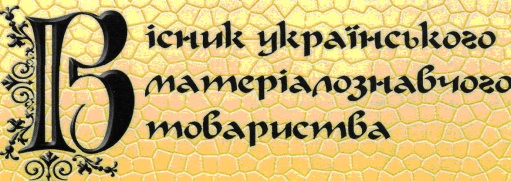 “Bulletin of U-MRS” (Ukraine)Informational partners, journals: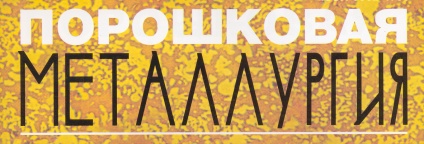 Powder Metallurgy (Ukraine)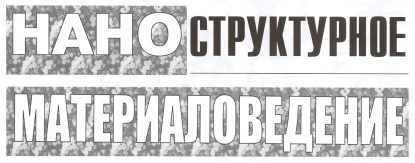 Nanostructure Materials Science (Ukraine)Uskokovic D. -prof. SerbiaYurkova O. -prof., UkraineGogotsi Yu. -prof., USAPrikhna T. -prof., UkraineHerrmann M. -prof., GermanySanin A. -prof., UkraineEffenberg G. -prof., GermanySmertenko P. -dr., UkraineFrage N. -prof., Israel Zinchenko V. -prof., UkraineSavich V. -dr., ByelorussiaPovstyanoj O. -dr., UkraineTavadze G. -prof., GeorgiaChernyshev L. -dr., UkraineSzafran M. -prof., PolandBagliuk G. -dr., UkraineLobanov L. -prof., UkraineFirstov S. -prof., UkraineSolonin Yu. -prof., UkraineShtern M. -prof., UkraineSidorenko S. -prof., UkraineKostornov A. -prof., UkraineLoboda P. -prof., UkraineSubmission title:Submission title:Submission title:Submission title:Submission title:Submission title:Topic index:Topic index:Topic index:Topic index:Topic index:Presentation type:Presentation type:Presentation type:Presentation type:OralOralOralOralOralPosterPosterPlenary1st participant; 2nd participant, etc. First name, middle name, last name:1st participant; 2nd participant, etc. First name, middle name, last name:1st participant; 2nd participant, etc. First name, middle name, last name:1st participant; 2nd participant, etc. First name, middle name, last name:1st participant; 2nd participant, etc. First name, middle name, last name:1st participant; 2nd participant, etc. First name, middle name, last name:1st participant; 2nd participant, etc. First name, middle name, last name:1st participant; 2nd participant, etc. First name, middle name, last name:1st participant; 2nd participant, etc. First name, middle name, last name:1st participant; 2nd participant, etc. First name, middle name, last name:1st participant; 2nd participant, etc. First name, middle name, last name:Organization name:Organization name:Organization name:Organization name:Organization name:Organization name:Organization name:Organization name:Position:Position:Position:Post address (street, city, postal code, country):Post address (street, city, postal code, country):Post address (street, city, postal code, country):Post address (street, city, postal code, country):Post address (street, city, postal code, country):Post address (street, city, postal code, country):Post address (street, city, postal code, country):Post address (street, city, postal code, country):Post address (street, city, postal code, country):Post address (street, city, postal code, country):Post address (street, city, postal code, country):Post address (street, city, postal code, country):Phone:Phone:Fax:E-mail (necessarily):E-mail (necessarily):E-mail (necessarily):E-mail (necessarily):E-mail (necessarily):E-mail (necessarily):E-mail (necessarily):CONFERENCE SECRETARIAT:Bilan Irynatel. +38 (044) 205-79-44e-mail: belanira2014@gmail.comMyroniuk Denystel. +38 (095) 434-42-11e-mail: denysmyroniuk@gmail.comPirnach Tatiana,tel.+38 (044) 205-79-12Fedorova Natalia tel.+38 (044) 205-79-12e-mail: umrs2004@ukr.netAddress: Frantsevich Institute for Problems of Materials Science of NASU3 Krzhyzhanovsky St., 03142, Kyiv, UkraineTel: +38 (044) 205-79-44Mob. phone: +38 (068) 121-38-26e-mail: umrs2004@ukr.netIMPORTANT DEADLINES: submission abstracts – till 15.10.2019;application for participation – till 20.10.2019;fee payment –till 28.10.2019.Payment may be done in cash at the conference helpdesk and by bank transfer before the conference.Members of Ukrainian Material Research Society have 50 % discount for organizing fee.Consultations concerning financial issues:Fedorova Natalia:Mob. phone: +38 (068) 197-71-82e-mail: umrs2004@ukr.net